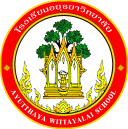 กิจกรรมโรงเรียนอยุธยาวิทยาลัย ปีการศึกษา 2562ชื่อกิจกรรม : พัฒนาคุณภาพผู้เรียนและแข่งขันทักษะทางอาชีพความสอดคล้องกับยุทธศาสตร์ กลยุทธ์ และนโยบาย :ยุทธศาสตร์ชาติ 20 ปี(พ.ศ.2560-2579) ด้านที่ 3	ยุทธศาสตร์กระทรวงศึกษาธิการ ฉบับที่ 12 ปีการศึกษา 2560-2564   ข้อที่ 3	กลยุทธ์ของ  สพฐ. ข้อที่ 2	ยุทธศาสตร์ สพม. เขต 3  ข้อที่ 2 และ 5	เกณฑ์คุณภาพโรงเรียนมาตรฐานสากล ข้อที่ 1มาตรฐานการประกันคุณภาพภายใน  มาตรฐานที่1กลยุทธ์ของโรงเรียนอยุธยาวิทยาลัย ปีการศึกษา 2562-2564 ข้อที่ 1โครงการหลักของโรงเรียน โครงการที่ 1 ตัวชี้วัดที่ 1.5 และ 1.12ลักษณะกิจกรรม :กิจกรรมต่อเนื่อง  กิจกรรมใหม่	ชื่อผู้รับผิดชอบกิจกรรม :นางสาวสุนันทา เกษมสวัสดิ์, นางสาวชนิดาภา ปลั่งกลางกลุ่มบริหารงานที่รับผิดชอบ :กลุ่มบริหารวิชาการ1.  หลักการและเหตุผล  โรงเรียนอยุธยาวิทยาลัยเป็นโรงเรียนขนาดใหญ่ที่มีการบริหารจัดการระบบคุณภาพเพื่อให้มีมาตรฐานกับการเป็นโรงเรียนมาตรฐานสากล(World Class Standard School)   มีการจัดการเรียนการสอนและการบริหารสถานศึกษา  เพื่อส่งเสริมความเป็นเลิศให้นักเรียนของโรงเรียนได้มีทักษะอาชีพในท้องถิ่นของตนเอง มีผลงานการประดิษฐ์ สร้างสรรค์ และออกแบบผลงานทางอาชีพ เข้าร่วมแข่งขันในเวทีระดับชาติ สามารถสร้างสรรค์ผลงานใหม่ๆที่เป็นประโยชน์เสนอต่อชุมชนได้อย่างมีคุณธรรมและจริยธรรม2.  วัตถุประสงค์  	1.เพื่อพัฒนาผู้เรียนให้มีความสามารถในการคิดวิเคราะห์ คิดวิจารณญาณ อภิปราย แลกเปลี่ยนความคิดเห็นและแก้ปัญหา และนำไปประยุกต์ใช้ในสถานการณ์ต่างๆ ได้อย่างเหมาะสม	2.เพื่อพัฒนาผู้เรียนให้มีความรู้ทักษะและเจตคติที่ดี พร้อมจะศึกษาต่อในระดับชั้นที่สูงขึ้น หรือมีวุฒิภาวะทางอาชีพเหมาะสมกับช่วงวัย3.  ตัวชี้วัดความสำเร็จ	1.5 ผู้เรียนร้อยละ 80 มีความสามารถในการคิดวิเคราะห์ คิดวิจารณญาณ อภิปราย แลกเปลี่ยนความคิดเห็นและแก้ปัญหา และนำไปประยุกต์ใช้ในสถานการณ์ต่างๆ ได้อย่างเหมาะสม	1.12 ผู้เรียนร้อยละ 80 มีความรู้ทักษะและเจตคติที่ดี พร้อมจะศึกษาต่อในระดับชั้นที่สูงขึ้น หรือมีวุฒิภาวะทางอาชีพเหมาะสมกับช่วงวัย4. เป้าหมาย/ ผลผลิต	4.1  เชิงปริมาณ  	นักเรียนโรงเรียนอยุธยาวิทยาลัย จำนวน 178 คน ได้รับการจัดการเรียนรู้ในห้องเรียนด้วยกิจกรรมโครงงานอาชีพและการจักสานไม้ไผ่เพื่อพัฒนาคุณภาพผู้เรียนและแข่งขันทักษะทางอาชีพ	4.2  เชิงคุณภาพ  	ผู้เรียนร้อยละ 80 มีความสามารถในการคิดวิเคราะห์ คิดวิจารณญาณ อภิปราย แลกเปลี่ยนความคิดเห็นและแก้ปัญหา และนำไปประยุกต์ใช้ในสถานการณ์ต่างๆ ได้อย่างเหมาะสม	ผู้เรียนร้อยละ 80 มีความรู้ทักษะและเจตคติที่ดี พร้อมจะศึกษาต่อในระดับชั้นที่สูงขึ้น หรือมีวุฒิภาวะทางอาชีพเหมาะสมกับช่วงวัย5. สถานที่ดำเนินการ	โรงเรียนอยุธยาวิทยาลัย6. ระยะเวลาดำเนินงาน	16 พฤษภาคม 2562 – 31 มีนาคม 25637. ขั้นตอนการดำเนินกิจกรรม8.งบประมาณดำเนินการ         รวมทั้งสิ้น      16,512    บาทโดยแบ่งเป็น	งบอุดหนุนรายหัว				จำนวน     16,512     บาท		 งบพัฒนาผู้เรียน				จำนวน...........................บาท		เงิน บ.ก.ศ.					จำนวน...........................บาท		งบประมาณอื่น โปรดระบุ		           จำนวน...........................บาท9. การติดตามและประเมินผล10.  ผลที่คาดว่าจะได้รับ      นักเรียนโรงเรียนอยุธยาวิทยาลัยมีความสามารถในการคิดวิเคราะห์ คิดวิจารณญาณ อภิปราย แลกเปลี่ยนความคิดเห็นและแก้ปัญหา และนำไปประยุกต์ใช้ในสถานการณ์ต่างๆ ได้อย่างเหมาะสม ตลอดจนการที่นักเรียนมีความรู้ทักษะและเจตคติที่ดี พร้อมจะศึกษาต่อในระดับชั้นที่สูงขึ้น หรือมีวุฒิภาวะทางอาชีพเหมาะสมกับช่วงวัยทำงานเป็น มีอาชีพ มีงานทำ จนสามารถเลี้ยงตัวเองและครอบครัวได้ในที่สุดประมาณการงบประมาณที่ใช้ชื่อกิจกรรมพัฒนาคุณภาพผู้เรียนและแข่งขันทักษะทางอาชีพกลุ่มสาระการเรียนรู้การงานอาชีพและเทคโนโลยี(ธุรกิจ)ที่ขั้นตอนการดำเนินกิจกรรมงบประมาณงบประมาณงบประมาณงบประมาณงบประมาณระยะเวลาดำเนินการชื่อผู้รับผิดชอบที่ขั้นตอนการดำเนินกิจกรรมอุดหนุน     รายหัว(บาท)พัฒนาผู้เรียน(บาท)บ.ก.ศ.(บาท)อื่นๆ ระบุ  (บาท)รวม(บาท)ระยะเวลาดำเนินการชื่อผู้รับผิดชอบ1.Plan (วางแผน)Plan (วางแผน)Plan (วางแผน)Plan (วางแผน)Plan (วางแผน)Plan (วางแผน)Plan (วางแผน)Plan (วางแผน)1.ประชุมผู้เกี่ยวข้องวางแผนการดำเนินงาน -เอกสารการประชุม-----16 พ.ค.62นางสาวสุนันทา เกษมสวัสดิ์นางสาวชนิดาภาปลั่งกลาง2.Do (ปฏิบัติตามแผน)Do (ปฏิบัติตามแผน)Do (ปฏิบัติตามแผน)Do (ปฏิบัติตามแผน)Do (ปฏิบัติตามแผน)Do (ปฏิบัติตามแผน)Do (ปฏิบัติตามแผน)Do (ปฏิบัติตามแผน)2.วางแผนการจัดซื้อ/สอบราคาวัสดุอุปกรณ์ที่ใช้และขออนุญาตจัดซื้อจัดจ้าง16,512---16,51220 พ.ค.62นางสาวสุนันทา เกษมสวัสดิ์นางสาวชนิดาภาปลั่งกลาง3.Check (ตรวจสอบการปฏิบัติตามแผน)Check (ตรวจสอบการปฏิบัติตามแผน)Check (ตรวจสอบการปฏิบัติตามแผน)Check (ตรวจสอบการปฏิบัติตามแผน)Check (ตรวจสอบการปฏิบัติตามแผน)Check (ตรวจสอบการปฏิบัติตามแผน)Check (ตรวจสอบการปฏิบัติตามแผน)Check (ตรวจสอบการปฏิบัติตามแผน)3.-วัดและประเมินผลความพึงพอใจต่อการจัดกิจกรรม-ตรวจสอบขั้นตอนในการปฏิบัติงาน-----10 ก.พ. 63นางสาวสุนันทา เกษมสวัสดิ์นางสาวชนิดาภาปลั่งกลาง4.Act (ปรับปรุงแก้ไข)Act (ปรับปรุงแก้ไข)Act (ปรับปรุงแก้ไข)Act (ปรับปรุงแก้ไข)Act (ปรับปรุงแก้ไข)Act (ปรับปรุงแก้ไข)Act (ปรับปรุงแก้ไข)Act (ปรับปรุงแก้ไข)4.-บันทึกเพื่อปรับปรุงแก้ไข-เสนอหัวหน้างาน-----31 มี.ค.63นางสาวสุนันทา เกษมสวัสดิ์นางสาวชนิดาภาปลั่งกลาง5.สรุปกิจกรรมและรายงานผลสรุปกิจกรรมและรายงานผลสรุปกิจกรรมและรายงานผลสรุปกิจกรรมและรายงานผลสรุปกิจกรรมและรายงานผลสรุปกิจกรรมและรายงานผลสรุปกิจกรรมและรายงานผลสรุปกิจกรรมและรายงานผลรวมรวม16,512---16,512ตัวชี้วัดความสำเร็จวิธีวัดและประเมินผลเครื่องมือวัดและประเมินผลผู้รับผิดชอบผู้เรียนร้อยละ 80 มีความสามารถในการคิดวิเคราะห์คิดวิจารณญาณ อภิปราย แลกเปลี่ยนความคิดเห็นและแก้ปัญหา และนำไปประยุกต์ ใช้ในสถานการณ์ต่างๆ ได้อย่างเหมาะสมประเมินจากการคิดวิเคราะห์ของผู้เรียนแบบประเมินการคิดวิเคราะห์ของผู้เรียนนางสาวสุนันทา เกษมสวัสดิ์ผู้เรียนร้อยละ 80 มีความรู้ทักษะและเจตคติที่ดี พร้อมจะศึกษาต่อในระดับชั้นที่สูงขึ้น หรือมีวุฒิภาวะทางอาชีพเหมาะสมกับช่วงวัยประเมินผลงานจากความถูกต้องสวยงามความคิดสร้างสรรค์ของชิ้นงานชิ้นงานที่นักเรียนทำได้แบบประเมินผลงานนางสาวสุนันทา เกษมสวัสดิ์ผู้เสนอกิจกรรมผู้ตรวจกิจกรรมลงชื่อ................................................(นางสาวสุนันทา เกษมสวัสดิ์)ตำแหน่ง ครูผู้ช่วยลงชื่อ ......................................................(นางสาวชลธารา  ทรัพย์สินพันธ์)เจ้าหน้าที่แผนงานกลุ่มสาระการงานอาชีพและเทคโนโลยี(ธุรกิจ)หัวหน้าโครงการหลักหัวหน้าโครงการหลักลงชื่อ.................................................(นางรัชนา  แสงเปล่งปลั่ง)หัวหน้ากลุ่มงานบริหารวิชาการลงชื่อ.................................................(นางรัชนา  แสงเปล่งปลั่ง)หัวหน้ากลุ่มงานบริหารวิชาการผู้เห็นชอบโครงการผู้เห็นชอบโครงการลงชื่อ ....................................................(นายอนันต์  มีพจนา)รองผู้อำนวยการกลุ่มงานบริหารวิชาการลงชื่อ ....................................................(นายอนันต์  มีพจนา)รองผู้อำนวยการกลุ่มงานบริหารวิชาการหัวหน้างานแผนงานหัวหน้างานแผนงานลงชื่อ.................................................(นายสรรพสิทธิ์  โกศล)หัวหน้างานนโยบายและแผนงาน    ลงชื่อ.................................................(นายสรรพสิทธิ์  โกศล)หัวหน้างานนโยบายและแผนงาน    ผู้ตรวจสอบงบประมาณผู้ตรวจสอบงบประมาณลงชื่อ ....................................................(นายสมใจ  พัฒน์วิชัยโชติ)รองผู้อำนวยการกลุ่มบริหารงบประมาณลงชื่อ ....................................................(นายสมใจ  พัฒน์วิชัยโชติ)รองผู้อำนวยการกลุ่มบริหารงบประมาณผู้อนุมัติโครงการผู้อนุมัติโครงการ(    )  อนุมัติ               (    )  ไม่อนุมัติลงชื่อ .........................................................(นายวรากร  รื่นกมล)ผู้อำนวยการโรงเรียนอยุธยาวิทยาลัย(    )  อนุมัติ               (    )  ไม่อนุมัติลงชื่อ .........................................................(นายวรากร  รื่นกมล)ผู้อำนวยการโรงเรียนอยุธยาวิทยาลัยที่รายการจำนวนหน่วยราคาต่อหน่วยรวมเป็นเงินประเภทของงบประมาณที่ใช้1.ตอกไม้ไผ่จักสานสำหรับฝึกสอนนักเรียนชั้นมัธยมศึกษาตอนต้น70กำ604,200งบอุดหนุนรายหัว 2.ตอกไม้ไผ่สำเร็จรูป(ขนาดเล็ก)สำหรับฝึกฝนจักสานละเอียด ตลอดระยะเวลาโครงการ5,000 เส้น15,000งบอุดหนุนรายหัว 3.หวายตกแต่งและอุปกรณ์ตกแต่ง1 ชิ้น2,0002,000งบอุดหนุนรายหัว 4.ค่าแม่พิมพ์สำหรับเป็นโครงในการจักสาน1อัน2,0002,000งบอุดหนุนรายหัว 5.กลีเซอลีน8 กิโลกรัม1601,280งบอุดหนุนรายหัว6.หัวเชื้อสบู่10 กิโลกรัม60600งบอุดหนุนรายหัว7.หัวน้ำหอม10 ขวด45450งบอุดหนุนรายหัว8.มุกน้ำ1 กิโลกรัม200200งบอุดหนุนรายหัว9.กรดมะนาว1 กิโลกรัม120120งบอุดหนุนรายหัว10.เกลือโซเดียมคลอไรด์1 กิโลกรัม1212งบอุดหนุนรายหัว11.ฟิล์มห่อของ 15 ไมครอน1 ม้วน250250งบอุดหนุนรายหัว12.แม่พิมพ์4 แผ่น100400งบอุดหนุนรายหัว(หนึ่งหมื่นหกพันห้าร้อยสิบสองบาทถ้วน)(หนึ่งหมื่นหกพันห้าร้อยสิบสองบาทถ้วน)(หนึ่งหมื่นหกพันห้าร้อยสิบสองบาทถ้วน)(หนึ่งหมื่นหกพันห้าร้อยสิบสองบาทถ้วน)16,512